                                  Tree Frog Publishing LLC                   	                     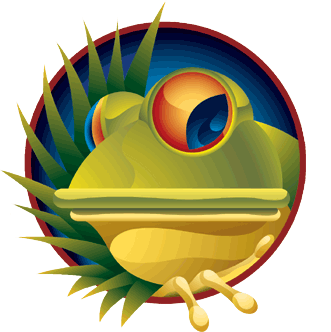 		        World Language Products Featuring...          								        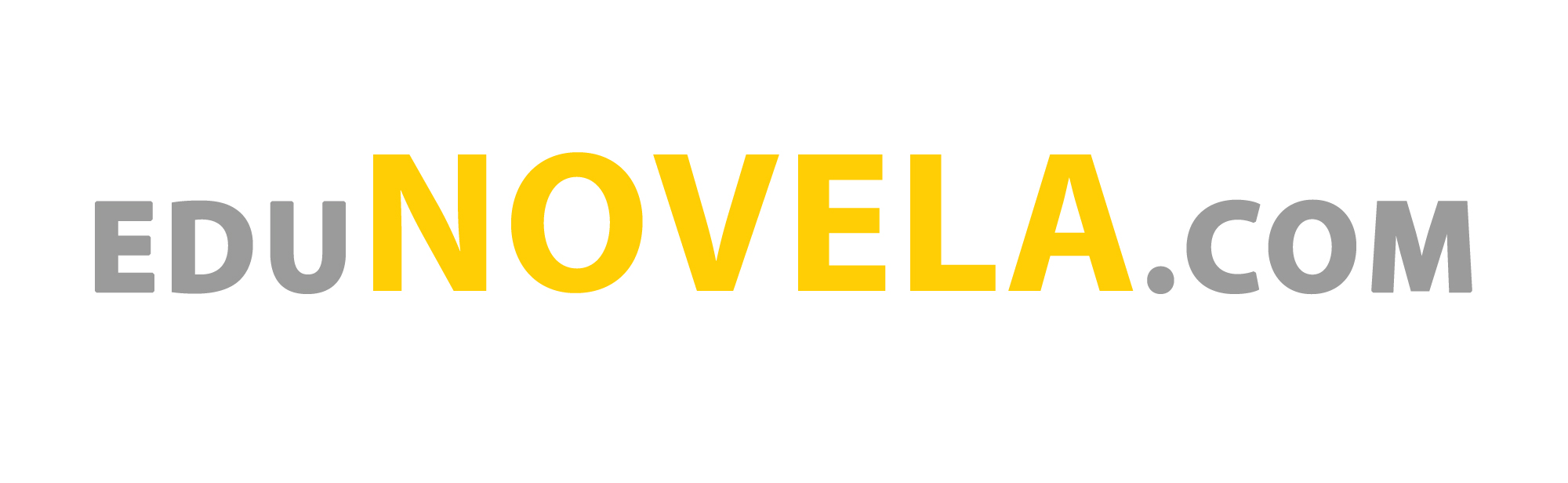 School Purchase Self-service Quote 2024-25PricingCollege Discounted Price:				$32 per userHigh School Discounted Price:			$19 per user Basic & IntermediateHigh School Discounted Price:			$24 per user Advanced & APDate:						School/District Name & State:Lead teacher Name & email:	My school is interested in TV programs:		Please show estimated numbers below.Silvana sin lana (Family-based romantic comedy) HS Spanish 1-2  	             _______ x $19=   $___________El tiempo entre costuras (Spy Drama/romance, Spain 1936-42)	             _______ x $19=   $___________materials Spanish 2-3 or 3H, or low heritageGran Hotel (Murder mystery/romance drama set in Spain 1905)	             _______ x $24=   $___________Spanish *4, 5 or AP, heritage   * We do not sell Gran Hotel for high school under level 4.School discounted pricing includes grammar, activities, vocabulary cards and worksheets. *Due to our TV contracts, we have a total minimum purchase of 10 licenses per show. Total price:								$_________________-All licenses start August 1 or upon purchase and expire July 30, 2025.Please make checks payable to:  		Tree Frog Publishing LLCEmail any correspondence to:	 		info@edunovela.com     orFax to EduNovela.com at:	1-833-U-Novela (listen to the fax prompt)EduNovela.com/ Tree Frog Publishing LLC, USA1-833-U-Novela, info@edunovela.com Mailing address: P.O. Box 3630 Napa CA 94558